            Блок тестів до розділу V 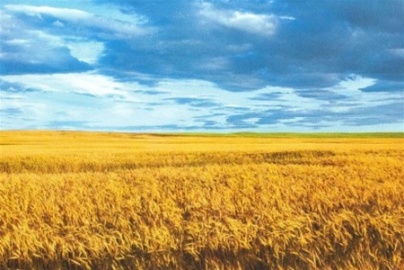                «Президент України»Ким є Президент України (за Конституцією)?а)главою держави;б)	главою виконавчої влади;в)	главою держави і главою виконавчої влади?2.	Президент України виступає від імені:а)держави;б)	українського народу;       в)	Верховної Ради.3.	У питаннях державного суверенітету, територіальної цілісності України, додержання Конституції України, прав
і свобод людини й громадянина Президент України є:а) організатором; б) керівником; в) гарантом.4.	На який строк обирається Президент України:а) 4 роки; б) 5 років; в) 10 років?5.	Президентом України може бути обраний:а)громадянин України;б)	іноземний громадянин;в)	особа без громадянства.6.	Мінімальний вік кандидата в Президенти України:а) 18 років; б) 25 років; в) 35 років.7.	Кандидат у Президенти повинен проживати в Україні протягом останніх:а) 5 років; б) 10 років; в) 15 років.8.	Одна й та сама особа не може бути Президентом України:а)більше одного строку;б)	більше двох строків підряд;в)	законодавством не регламентовано.9.	Із пропонованого переліку визначити повноваження, що належать Президенту України:а) забезпечення державної незалежності, національної
безпеки та правонаступництва держави;б)	 призначення глав дипломатичних представництв
України в іноземних державах;в)	 призначення суддів загальних судів безстроково;г)	 затвердження переліку об'єктів державної власності, що не підлягають приватизації;д )скасування актів Кабінету Міністрів України;є)  спрямування та координація роботи міністерств івідомств; ж) здійснення помилування.10.	В якому місяці проводяться чергові вибори Президента України:а) у січні; б) у березні; в) у жовтні?11.	У разі дострокового припинення повноважень Президента України вибори Президента України проводяться в період ... з дня припинення повноважень:а) 60 днів; б) 90 днів; в) 120 днів.12.	Кому може Президент України передати свої окремі
повноваження:а)Голові Верховної Ради України;б)	Прем'єр міністру України;в)	Голові адміністрації Президента України;г)	будь-кому за власним рішенням Президента;д)не може передавати повноваження?13.	Президент вступає на пост після офіційного оголошення результатів виборів не пізніше:а) ЗО днів; б) 60 днів; в) 90 днів.        14.       3 якого моменту новообраний Президент України вступає на пост:а) з моменту опублікування офіційного оголошення
результатів виборів;б)	з моменту обрання;в)	з моменту прийняття присяги?15.	Приведення Президента України до присяги
здійснює:а)Голова Верховної Ради;б)	Голова Конституційного Суду;в)	Голова Верховного Суду.16.	Де приносить присягу новообраний Президент України:а)у Конституційному Суді;б)	у Верховній Раді;в)	на Майдані Незалежності?17.	На вірність кому приносить присягу новообраний Президент України:а ) Україні;б)	Верховній Раді;в)	Конституційному Суду?18.	Протягом скількох днів після офіційного оголошення
результатів виборів приносить присягу Президент України, обраний на позачергових виборах:а) 5 днів; б) 20 днів; в) ЗО днів?19.	Звання Президента України:а) зберігається на весь термін виконання президентських повноважень;       б зберігається довічно;      в)	зберігається довічно, якщо тільки IIрезидент не
був усунений з поста в порядку імпічменту.20.	У якому випадку достроково припиняються повноваження Президента:а)відставка;б)	неможливість виконувати свої повноваження за
станом здоров'я;в)	усунення з поста в порядку імпічменту;г)	смерть;д)будь-яка причина із вищеназваних причин?21.	З якого моменту вступає в дію відставка Президента:а) з моменту проголошення ним. особисто заяви про
відставку на засіданні Верховної Ради України;б)	 з моменту початку процедури імпічменту;в)	 з моменту написання Президентом заяви?22.	У разі дострокового припинення повноважень Президента України виконання його обов'язків тимчасово покладаються на:а )Віце-президента;б)	 Прем'єр - міністра;в)	 Голову Верховної Ради.23.	Ким приймається рішення про усунення з поста Президента в порядку імпічменту:а)Верховною Радою;б)	Верховним Судом.;в)	Конституційний Судом?24.	В якому випадку Президент може бути усунений з постав порядку імпічменту:а) у разі вчинення  державної зради;б)	у разі вчинення іншого злочину;в)	 в обох випадках?25.	Якою кількістю голосів може ініціюватися питання про усунення з поста Президента в порядку імпічменту:а)більше 1/2 голосів від конституційного складу
Верховної. Ради;б)	більше 2/3 голосів від конституційного складу
Верховної Ради;в)	більше 3/4 голосів від конституційного складу
Верховної Ради?26.	На підставі висновків та пропозицій спеціальної слідчої комісії та за наявності підстав Верховна Рада приймає
рішення про звинувачення Президента не менше як:а) 1/2 від конституційного складу;б) 2/3 від конституційного складу;в 	3/4 від конституційного складу.27.	Рішення про усунення з поста Президента приймається Верховною Радою:а)більшістю конституційного складу;б)	2 З конституційного складу;в)	3/4 конституційного складу.28.	Церемонія вступу на пост глави держави називається:а) інавгурацією; б) конфірмацією; в) промульгацією.29.	Звільнення Президента з поста на підставах, визначених Конституцією, називається:а) імпічментом; б) інавгурацією; в) промульгацією.30.	Кінцева стадія законодавчого процесу — підписання
главою держави закону, прийнятого парламентом країни, називається:а) імпічмент; б) інавгурація; в) промульгація.31.	Як називається механізм скріплення підписом глави
уряду правових актів, які підписує глава держави:а) квестура; б) ад'юнктура; в) контрагністратура?32.	Визначте правовий статус Ради національної безпеки України:а)Рада національної безпеки є вищим органом, у галузі
оборони та національної безпеки;б)	Рада національної безпеки є координаційним органом
з питань оборони та національної безпеки при
Президенті України;в)	Рада національної безпеки є дорадчим органом при
Президенті України з питань оборони та національної безпеки.33.	Хто формує персональний склад Ради національної
безпеки України:а)Верховна Рада України;б)	Президент України;в)	Кабінет Міністрів України?34.	Хто є головою Ради національної безпеки:а)Президент України;б)	Голова Верховної Ради України;в)	Прем'єр-міністр  України;
                д) міністр оборони України?